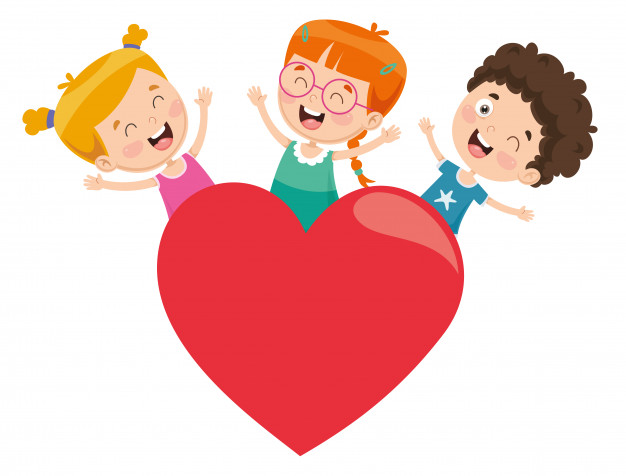 Lunes 8 de marzo.Este  año me propongo…Escribe una carta para ti mismo expresando todo aquello que te gustaría aprender en 4° grado, aquello que te gustaría mejorar, lo que te gustaría que pasara y lo que deseas para vos mismo. Debes escribir la carta en una hoja aparte y una vez finalizada colocarla dentro de un sobre con nombre y cerrarla. (Debes guardar la carta dentro de la mochila ya que se la entregarás a la seño cuando vayas al colegio. Aclaración: La seño no va a leerlas, se guardarán para una actividad futura.)Escribe cuáles son las acciones que llevarás a cabo este año  para que la convivencia en el aula sea armónica y para ser un buen alumno.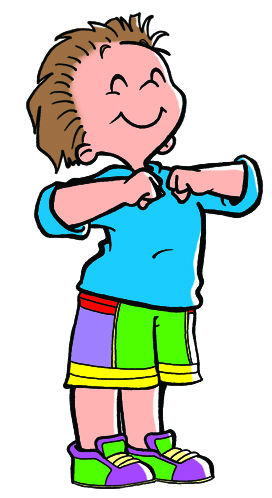 Ejercitamos lo visto.Escribe el abecedario en los distintos tipos de letras: imprenta minúscula, imprenta mayúscula, cursiva mayúscula y cursiva minúscula.Ordena alfabéticamente los siguientes valores: RESPETO- SINCERIDAD- AMOR- FE- HONESTIDAD- SOLIDARIDAD- EMPATÍA- TOLERANCIA-  AMISTAD- GENEROSIDAD- GRATITUD- JUSTICIA.Martes 9 de marzo.Nueva normalidad… nuevas reglas.Hoy toca investigar…Buscar en Internet y responder de forma BREVE y clara en tu carpeta:¿A qué se llama “BROTE”?¿Qué es una “EPIDEMIA”?¿A qué hace referencia una “PANDEMIA”?¿Qué es el coronavirus?¿Cuáles son los síntomas que hay que tener en cuenta? Trabajamos con lo que sabemos.Pintar el número que cumple con la condición pedida en cada caso.El menor de los números.El mayor de los números.El anterior a 400.El siguiente de 709.Miércoles 10 de marzo.Seguimos trabajandoEn una oficina, se colocan los documentos ordenados por el número de carpetas. Uní el número de cada documento con la carpeta correspondiente.Escribir el valor de cada cifra.                                                     5.826               ¡A clasificar palabras!Extrae del texto :6 ADJETIVOS6 VERBOS6 SUSTANTIVOS